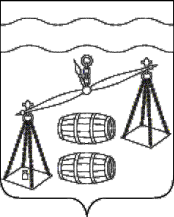 КАЛУЖСКАЯ  ОБЛАСТЬ                              СУХИНИЧСКИЙ  РАЙОН                                 ПОСЕЛКОВАЯ  ДУМАГОРОДСКОГО  ПОСЕЛЕНИЯ« ПОСЕЛОК СЕРЕДЕЙСКИЙ»РЕШЕНИЕот  14.11.2019 г.				                                  № 193Об установлении границ территориального общественного самоуправления (ТОС)в муниципальном образованииГП «Поселок Середейский» В соответствии с Федеральным законом Российской Федерации от 06.10.2003 № 131-ФЗ «Об общих принципах организации местного самоуправления в Российской Федерации», руководствуясь Уставом ГП «Поселок Середейский», Поселковая Дума ГП «Поселок Середейский», РЕШИЛА:Установить границы территорий, на которых  предполагаетсяосуществление территориального общественного самоуправления: п. Середейский улица Шахтерская д. 4 (прилагается).     2. Границы территорий, на которых осуществляется территориальное общественное самоуправление, являются границами земельных участков.Организацию исполнения настоящего Решения возложить на администрацию ГП «Поселок Середейский».Настоящее решение вступает в силу со дня его официального опубликования.Глава городского поселения«Поселок Середейский»                                            Т.Д. Цыбранкова                    Приложениек  Решению Поселковой  ДумыГП «Поселок Середейский»№ 193 от 14.11. 2019г.АДРЕСНОЕ ОПИСАНИЕ ГРАНИЦ ТЕРРИТОРИЙ, НА КОТОРЫХПРЕДПОЛАГАЕТСЯ ОСУЩЕСТВЛЕНИЕ ТЕРРИТОРИАЛЬНОГО
ОБЩЕСТВЕННОГО САМОУПРАВЛЕНИЯНаселенный пунктНаселенный пунктУлицы, номера домов1.Калужская область, Сухиничский район,п. Середейский ул. Шахтерская  Дом №4